Dr. Hasan Murad School of Management (HSM)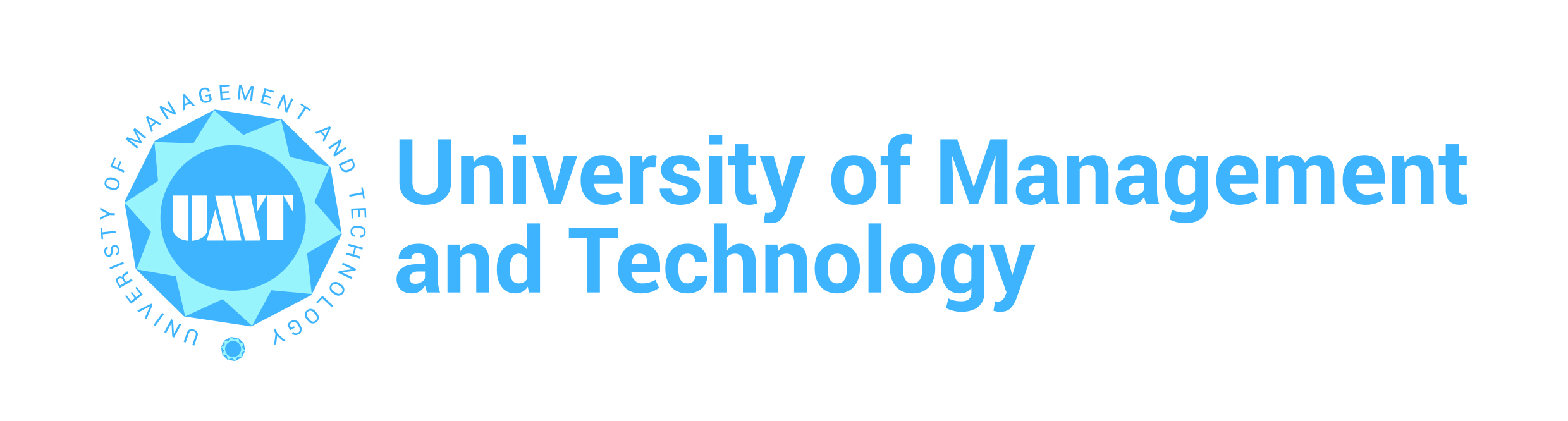 Course Title:        	Statistical InferenceCourse Code:       	QM-210Resource Person: 	Department:        	Economics and StatisticsHSM VisionHSM envisions its success in the sustainable contribution that it will make to the industry, academia and research in public and private sector. HSM will lead by providing professionally competent and ethically conscious human resources engaged in the global and local context to foster socio-economic growth and sustainability for the society. HSM envisages having faculty with high research potential and a deep desire for cutting edge research including collaboration with national and international partners.HSM MissionBeing a research-oriented and student-centric business school, we emphasize research publications in impact factor journals as well as state-of -the-art learning methodologies.  We will prepare our students to become the future ethical business leaders and the guiding post for the society, while equipping them with the knowledge and skills required by world-class professionals.  We will be the leading choice for organizations seeking highly talented human resource. HSM will foster internationalization with key stakeholders and actively work to exchange best practices with business schools across Pakistan through collaborations, workshops, conferences and other means. Course ObjectivesThis course is aimed to provide a review of statistical decision making and its tools, along with a more detailed discussion on their applications in Business & Economics. This course will also provide necessary statistics background for advance courses in the areas of Business, Finance, Operations, and Economics.Learning ObjectivesThe objectives of the course are to gain knowledge of following topics in Business Statistics:How, where, when and why decisions implementation applicable in Statistics.Ethical responsibility towards collection of data and data analysis.Comparative analysis and practice across the border.Estimation of parameters, Regression and Association, Sampling methodologiesBusiness applications in various domains of Testing of Hypothesis.Learning OutcomesUpon successfully completing this course, the participants will be able to:Discuss and review Decision making concepts and tools. Students can able to handle sustainable development goals in context of data handling and possible to apply particular data on worldwide practices.Describe how to apply different Hypothesis techniques and quantitative methods relate to decision making in areas of Business, Finance, Marketing and Economics using Ms. Excel.Guide how to statistical decision and relationships between different market variables in Business, Finance, Marketing and Economics using different methods extensively in their careers.Teaching Methodology (List methodologies used –examples are given below)Interactive Classes		STUDENTS ARE REQUIRED TO READ AND UNDERSTAND ALL ITEMS OUTLINED IN THE PARTICIPANT HANDBOOKClass Policy: -Be on TimeYou need to be at class at the assigned time. After 10 minutes past the assigned time, you will be marked absent. Mobile PolicyTURN OFF YOUR MOBILE PHONE! It is unprofessional to be texting or otherwise.Email PolicyREAD YOUR EMAILS! You are responsible if you miss a deadline because you did not read your email.Participants should regularly check their university emails accounts regularly and respond accordingly. Class Attendance PolicyA minimum of 80% attendance is required for a participant to be eligible to sit in the final examination. Being sick and going to weddings are absences and will not be counted as present. You have the opportunity to use 6 absences out of 30 classes. Participants with less than 80% of attendance in a course will be given grade ‘F’ (Fail) and will not be allowed to take end term exams. International students who will be leaving for visa during semester should not use any days off except for visa trip. Otherwise they could reach short attendance.Withdraw PolicyStudents may withdraw from a course till the end of the 12th week of the semester. Consequently, grade W will be awarded to the student which shall have no impact on the calculation of the GPA of the student. A Student withdrawing after the 12th week shall be automatically awarded “F” grade which shall count in the GPA.Moodle UMT –LMS (Moodle) is an Open Source Course Management System (CMS), also known as a learning Management System (LMS). Participants should regularly visit the course website on MOODLE Course Management system, and fully benefit from its capabilities. If you are facing any problem using moodle, visit http://oit.umt.edu.pk/moodle. For further query send your queries to moodle@umt.edu.pkHarassment PolicySexual or any other harassment is prohibited and is constituted as punishable offence. Sexual or any other harassment of any participant will not be tolerated. All actions categorized as sexual or any other harassment when done physically or verbally would also be considered as sexual harassment when done using electronic media such as computers, mobiles, internet, emails etc.Use of Unfair Means/Honesty PolicyAny participant found using unfair means or assisting another participant during a class test/quiz, assignments or examination would be liable to disciplinary action. Plagiarism Policy

All students are required to attach a “Turnitin” report on every assignment, big or small. Any student who attempts to bypass “Turnitin” will receive “F” grade which will count towards the CGPA. The participants submit the plagiarism report to the resource person with every assignment, report, project, thesis etc. If student attempts to cheat “Turnitin”, he/she will receive a second “F” that will count towards the CGPA. There are special rules on plagiarism for final reports etc. all outlined in your handbook.Communication of ResultsThe results of quizzes, midterms and assignments are communicated to the participants during the semester and answer books are returned to them. It is the responsibility of the course instructor to keep the participants informed about his/her progress during the semester. The course instructor will inform a participant at least one week before the final examination related to his or her performance in the course. 
Course OutlineCourse Code: QM-210				Course Title: Statistical Inference 
Chairman/Director Programme signature…………………………………. Date…………………….Dean’s signature…………………………… …………………. Date………………………………………….Grade Evaluation CriteriaFollowing is the criteria for the distribution of marks to evaluate final grade in a semester.Marks Evaluation							Marks in Percentage											Quizzes										15%Assignments									15%Mid Term										20%Class Activities									00% Term Project & Presentations							10%Final exam									40%Total										100%Recommended Text Book:Business Statistics: A Decision-Making Approach (8th Edition) By David F. Groebner, Patrick W. Shannon, Phillip C. Fry and Kent D. SmithReference Book:Statistical Techniques in Business and Economics (13th Edition) By Douglas A. Lind, William G. Marchal, and David WathenEssentials of Modern Business Statistics with Microsoft Excel (3rd Edition) By Anderson and Sweeny Statistics for Business and Economics (7th Edition) By Benson and McClaveMagazines/ Journals:AMSTATNEWSThe Membership Magazine of the American Statistical AssociationJournal of Business and Economics StatisticsAn Official Journal of the American Statistical AssociationJournal of Quantitative MethodsDepartment of Economics and StatisticsDr. Hasan Murad School of ManagementCourse Title: Statistical Inference		Course Code: QM-210 			Book: Business Statistics by GroebnerProgramUnder GraduateCredit Hours03Duration15-WeeksPrerequisites (If any)Business Mathematics & Business StatisticsResource PersonName and EmailCounseling TimingContact no.NAWeb Links: -
(Face book, Linked In, Google Groups, Other platforms)NANoTopics to becovered in the courseLearning Objectiveof this topicExpected Outcomes from StudentsTeaching MethodAssessment CriteriaDeadlines and Homework1Introduction:Review of Normal Distribution Sampling and Sampling Distribution ConceptsThis topic aims to review and discuss the basic concepts of probability and sampling distribution and Ethics of data handling.Students will understand some basic background of data collection, to learn ethical responsibility of using data in statistical Inferences.LectureAssignment # 1Within a week2Estimating Single Population Parameters:Point of Confidence Interval Estimates for a Population Mean:Points Estimates and Confidence IntervalsInterval Estimate for the Population Mean, σ Known Confidence Interval CalculationImpact of the Confidence Level on the Interval EstimateImpact of the sample size on the Interval EstimateConfidence Interval Estimates for a Population Mean, σ Unknown student’s t-distributionEstimation with Larger Sample SizeThese topics intend to discuss the difference between point estimates and confidence intervals.Students will become skilled at the applications of industrial quality under control confidence limit for population parameter using sample information.LectureQuiz # 13Estimating Single Population Parameters:Determining the Required Sample size for Estimating a Population Mean:Determining the required Sample size for Estimating µ, σ KnownDetermining the required Sample size for Estimating µ, σ UnknownEstimating a Population ProportionConfidence Interval Estimate for a Population ProportionDetermining the Required Sample size for estimating a Population ProportionHow these concepts are helpful for quality control and in decision making.Students will become skilled at the applications of industrial quality under control confidence limit for population parameter using sample information.LectureQuiz # 24Introduction to Hypothesis Testing:Hypothesis Tests for MeansFormulating the HypothesisNull and Alternative HypothesisTesting a Research Hypothesis Testing a claim about the PopulationTypes of Statistical ErrorsSignificance Level and Critical valuesHypothesis test for , σ KnownCalculating Critical ValuesDecision Rules and Test StatisticsThis topic plans to discuss the most important feature of inferential statistics which is hypothesis testing, the situations under which it is used.Students will become skilled towards decision making.LectureAssignment # 2Within a week5Introduction to Hypothesis Testing:Hypothesis Tests for Means:Types of Hypothesis testP-Value ApproachP-value for Two-Tailed TestHypothesis test for , σ UnknownHypothesis tests for Population ProportionTesting a hypothesis about a single population proportionTypes of ErrorCalculating BetaControlling Alpha and BetaPower of the TestHow it is used in decision making and its significance in terms of completing and carrying out different research projects.Students will become skilled towards decision making.LectureQuiz # 36Estimation and Hypothesis Testing for two PopulationsEstimation for two Population Means using Independent SamplesEstimating the difference between two population means when σ1 and σ2 are known, using Independent samplesEstimating the difference between two population means when  σ1 and σ2 are unknown, using Independent samplesWhat if the populations Variances are not equal?This topic targets to discuss the logic behind, and demonstrate the techniques for, using sample data to test hypotheses and develop interval estimates about the difference between two population means for independent samples.Students will become skilled at the use of testing of different hypotheses.Students will be able to check data direction either accept or reject by using different decision-making approaches.LectureAssignment # 3Within a week7Estimation and Hypothesis Testing for two PopulationsHypothesis test for two Population means using Independent SamplesTesting for µ1-  µ2 when σ1 and σ2 are known, using Independent samples using P-ValuesTesting for µ1-  µ2 when σ1 and σ2 are Unknown, using Independent samplesWhat if the Population Variances are not equal?Interval Estimation and Hypothesis test for paired samples Why use paired samples?Hypothesis testing for paired samplesEstimation and Hypothesis Test for two Population ProportionsEstimating the difference between two Population ProportionsHypothesis test for the difference between two Population ProportionsThis topic targets to discuss the logic behind, and demonstrate the techniques for, using sample data to test hypotheses and develop interval estimates about the difference between two population proportions for independent and dependent samples.Students will become skilled at the use of Estimation of parameters and decision making for two population samples.LectureQuiz # 48Analysis of the Variance:One-way analysis of the varianceThe Logic behind one-way ANOVAPartitioning the sum of squareThe ANOVA AssumptionsApplying One-way ANOVAThe turkey-Karmer Producer for multiple comparisonsFixed effects versus Random Effect in analysis of Variance This topic is aimed to provide the basic logic of analysis of variance, perform a hypothesis test for a single-factor design using ANOVA manually and with the help of MS Excel.Students will become skilled at the use of simplest experimental design technique (ANOVA) and its applications.LectureAssignment # 4Within a week9Mid Term10Randomized complete Block Analysis of Variance:Randomized complete block ANOVAWas blocking necessary?Fisher’s Least Significant Difference TestBasic logic of analysis of variance is to perform a hypothesis test for a single-factor design using ANOVA manually and with the help of MS Excel, conduct and interpret post-analysis of variance pair wise comparisons procedures recognize when randomized block ANOVA is useful and be able to perform ANOVA on randomized block design.Students will become skilled at the use of experimental design technique (ANOVA) with one sided blocking.LectureAssignment # 5Within a week11Introduction to Linear Regression and Correlation AnalysisScatter Plots and Correlation:Correlation Versus RegressionThe Correlation CoefficientSignificance test for the CorrelationCause and effect InterpretationsTo let the students, know to calculate and interpret the connection between two variables, to determine whether the connection is significant.Students will understand the applications of Correlation (relationships between variables).LectureQuiz # 512Simple Linear Regression Analysis:The Regression Model and AssumptionMeaning of the Regression Coefficient Least square Regression propertiesSignificance test in Regression AnalysisThe Coefficient of Determination, R2Significance of the slope CoefficientTo calculate the simple linear regression equation for a set of data and know the basic assumptions behind regression analysis, to determine whether a regression model is significant.Students will understand the applications of impact of one variable on another variable.LectureAssignment # 6Within a week13Introduction to Linear Regression and Correlation Analysis:Uses for Regression AnalysisRegression Analysis for DescriptionRegression Analysis for PredictionConfidence interval for the average y, Given xPrediction interval for a Particular y, Given xCommon problems Using Regression analysisTo let to know students how to recognize regression analysis applications purposes of description and prediction, calculate and interpret confidence intervals for the regression analysis, recognize some potential problems if regression analysis is used incorrectly.Students will understand the check the impact of one variable on another variable, also applicable for industrial variables to find better predictable model using sample information.LectureQuiz # 614Multiple Regression Analysis and Model Building:Introduction to Multiple Regression Analysis:Basic Model-Building ConceptModel SpecificationModel BuildingModel DiagnosisComputing the Regression EquationThis topic is aimed to let the students understand the general concepts behind model building using multiple regression analysis.Students will understand the check the impact of at least two variables on another variable, also applicable for industrial variables to find better predictable model using sample information.LectureAssignment # 7Within a week15Multiple Regression Analysis and Model Building:The Coefficient of the DeterminationIs the Model Significant?Are the Individual Variables Significant?Is the Stranded Deviation of the Regression Model too Large?Is multicollinearity a Problem?Confidence Interval Estimation for Regression CoefficientUsing Qualitative Independent VariablesPossible Improvements to the first city Appraisal ModelApply multiple regression analysis to business decision-making situations, analyze the computer output for a multiple regression model and interpret the regression results.Students will understand the check the impact of at least two variables on another variable, also applicable for industrial variables to find better predictable model using sample information. To check model selectionLectureQuiz # 7